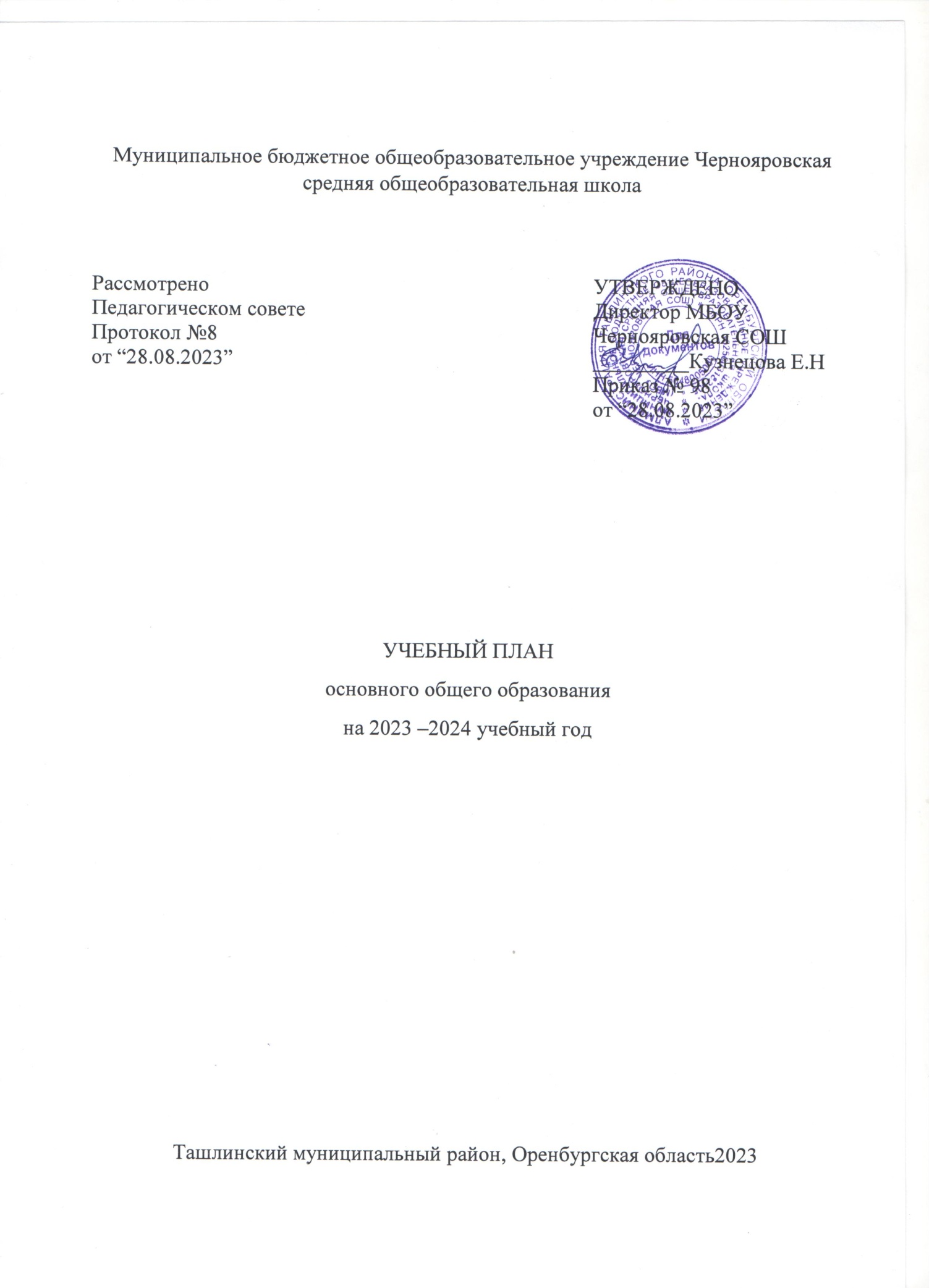 ПОЯСНИТЕЛЬНАЯ ЗАПИСКАУчебный план основного общего образования Муниципальное бюджетное общеобразовательное учреждение Чернояровская средняя общеобразовательная школа(далее - учебный план) для 5-9 классов, реализующихосновную образовательную программу основного общего образования, соответствующую ФГОС ООО (приказ Министерства просвещения Российской Федерации от 31.05.2021 № 287 «Об утверждении федерального государственного образовательного стандарта основного общего образования»), фиксирует общий объём нагрузки, максимальный объём аудиторной нагрузки обучающихся, состав и структуру предметных областей, распределяет учебное время, отводимое на их освоение по классам и учебным предметам.Учебный план является частью образовательной программыМуниципальное бюджетное общеобразовательное учреждение Чернояровская средняя общеобразовательная школа, разработанной в соответствии с ФГОС основногообщего образования, с учетом Федеральной образовательнойпрограммойосновного общего образования, и обеспечивает выполнениесанитарно-эпидемиологических требований СП 2.4.3648-20 игигиенических нормативов и требований СанПиН 1.2.3685-21.Учебный год в Муниципальное бюджетное общеобразовательное учреждение Чернояровская средняя общеобразовательная школа: начало 01.09.2023и окончание31.05.2024. Продолжительность учебного года в 5-9 классах составляет 34 учебные недели. Учебные занятия для учащихся 5-9 классов проводятся по 5-ти дневной учебной неделе.Максимальный объем аудиторной нагрузки обучающихся в неделю составляет  в  5 классе – 29 часов, в  6 классе – 30 часов, в 7 классе – 32 часа, в  8-9 классах – 33 часа. Учебный план состоит из двух частей — обязательной части и части, формируемой участниками образовательных отношений. Обязательная часть учебного плана для 5-9 классов определяет состав учебных предметов обязательных предметных областей: «Русский язык и литература»,  «Иностранные языки», «Математика и информатика», «Общественно-научные предметы», «Естественно-научные предметы», «Искусство», «Технология», «Физическая культура и основы безопасности жизнедеятельности». В рамках предметных областей «Русский язык и литература», «Иностранные языки» обучение по программам «Русский язык», «Литература», «Иностранный язык» предполагает формирование у учащихся коммуникативной лингвистической (языковедческой), иноязычной и культуроведческой компетенции в совокупности ее составляющих (речевой, языковой, социокультурной, учебно-познавательной, ценностно смысловой), а также личного самосовершенствования. В соответствии с ФЗ № 273 «Об образовании в Российской Федерации» на территории Российской Федерации в учебный план 5-9 классов вводится предметная область «В соответствии с методическими рекомендациями по формированию учебных планов образовательных организаций Оренбургской  области, реализующих программы НОО, ООО и СОО на 2023/24 учебный год, соблюдено требование о включении данных предметов в учебный план на основании заявлений родителей(законных представителей) несовершеннолетних обучающихся.Таких заявлений от родителей (законных представителей) не поступало. Поэтому данные предметы не выделены в отдельные, а содержание данных учебных предметов изучается в ходе преподавания предметов «Русский язык» и «Литература»В 2023 – 2024 учебном году в образовательной организации реализация преподавания учебного предмета "Основы духовно-нравственной культуры народов России" при внедрении ФОП ООО предусмотрена в 5 и 6 классах ( 1 час в неделю). Предметная область «Общественно-научные предметы» представлена в обязательной части учебного плана учебными предметами «История России. Всеобщая история», «География» и способствует интеллектуальному развитию учащихся, развитию познавательных способностей и социализации личности, формированию у учащихся научной картины мира, жизненной позиции в процессе усвоения социального опыта. В 2023-2024 учебном году для реализации модуля "Введение в Новейшую историю России" (9 классы) в учебном курсе "История России" количество часов на изучение учебного предмета "История" увеличено на 14 учебных часов. Предметная область «Математика и информатика» представлена в учебном плане учебным предметом «Математика»,в учебном году при изучении учебного предмета "Математика" предусмотрено введение в 7 - 9 классах нового учебного курса "Вероятность и статистика". ФОП ООО определено введение данного курса с выделением соответствующего для изучения учебного времени начиная с 7 класса. Чтобы обеспечить реализацию требований ФГОС основного общего образования учащимися 8 и 9 классов, овладение программой учебного курса "Вероятность и статистика" будет организовано в рамках учебного курса "Алгебра", с добавлением в него вероятностно-статистического содержание, предусмотренного программой к изучению в настоящий и предшествующие годы обучения, а также будет добавлен один час в учебный план. Предметная область «Естественно-научные предметы», представленные в учебном плане учебные предметы «Биология», «Физика»(7-9 классы), «Химия»(8-9 классы), направлены на формирование системы знаний фундаментальных законов природы, современных физических теорий и естественнонаучной картины мира, умений и навыков наблюдения за процессами, происходящими в природе, планирование и проведение экспериментальных исследований, систематизацию и интерпретацию их результатов, универсальных учебных действий учащихся посредством вовлечения их в проектно-исследовательскую деятельность, творческие занятия, основу которых составляют: умение видеть проблемы, ставить вопросы, классифицировать, проводить эксперимент, структурировать материал. На учебный предмет «Физическая культура» в инвариантной части учебного плана отводится 2 часа в неделю. Предметная область «Искусство», представленная в учебном плане учебными предметами «Музыка» и «Изобразительное искусство», «Технология».Часть учебного плана, формируемая участниками образовательных отношений, обеспечивает реализацию индивидуальных потребностей обучающихся. Время, отводимое на данную часть учебного плана внутри максимально допустимой недельной нагрузки обучающихся, может быть использовано: на проведение учебных занятий, обеспечивающих различные интересы обучающихся. Учебные курсы: "Физическая культура", "Биология".В Муниципальное бюджетное общеобразовательное учреждение Чернояровскаясредняя общеобразовательная школаязыком обучения является русский язык.Промежуточная аттестация проводится в переводных классах с апреля по май 2024 г. в соответствии с календарным учебным графиком, без прекращения образовательной деятельности по учебным предметам учебного плана. Формы и порядок проведения промежуточной аттестации определяются положением «Формы и сроки прохождения промежуточной аттестации».Для учащихся 5-8 классов: -по итогам каждой четверти – четвертные отметки по всем предметам учебного плана; -по итогам учебного года – итоговые годовые отметки по всем предметам учебного плана; всероссийские проверочные работы в соответствии с графиком ВПР (на основании решения Педагогического совета) Для учащихся 9-ых классов: - по итогам каждой четверти – четвертные итоговые отметки по всем предметам учебного плана; - по итогам года – итоговые годовые отметки по всем предметам учебного плана и Государственная итоговая аттестация (май-июнь) в соответствии с Положением о Государственной итоговой аттестации учащихся 9-ых классов. Освоение основной образовательной программ основного общего образования завершается итоговой аттестацией.Объем учебного времени, затрачиваемого на проведение оценочных процедур, не должен превышать 10% от всего объема учебного времени, отводимого на изучение данного учебного предмета в данной параллели в текущем учебном году;Нормативный срок освоения основной образовательной программы основного общего образования составляет 5лет.УЧЕБНЫЙ ПЛАН МБОУ БОЛДЫРЕВСКАЯ СОШ В 2023-2024 УЧЕБНОМ ГОДУУЧЕБНЫЙ ПЛАН ВНЕУРОЧНОЙ ДЕЯТЕЛЬНОСТИ (НЕДЕЛЬНЫЙ) МБОУ Чернояровская СОШ В 2023-2024 УЧЕБНОМ ГОДУФормы  прохождения промежуточной аттестации МБОУ Чернояровская СОШ 5-9  классы.Предметная областьУчебный предметКоличество часов в неделюКоличество часов в неделюКоличество часов в неделюКоличество часов в неделюКоличество часов в неделюПредметная областьУчебный предмет567899Русский язык и литератураРусский язык664333Русский язык и литератураЛитература332233Иностранные языкиИностранный язык333333Математика и информатикаМатематика550000Математика и информатикаАлгебра003333Математика и информатикаГеометрия002222Математика и информатикаВероятность и статистика001111Математика и информатикаИнформатика001111Общественно-научные предметыИстория222222Общественно-научные предметыОбществознание011111Общественно-научные предметыГеография112222Естественно-научные предметыФизика002233Естественно-научные предметыХимия000222Естественно-научные предметыБиология111222ИскусствоИзобразительное искусство111000ИскусствоМузыка111100ТехнологияТехнология222111Физическая культура и основы безопасности жизнедеятельностиФизическая культура222233Физическая культура и основы безопасности жизнедеятельностиОсновы безопасности жизнедеятельности000111Основы духовно-нравственной культуры народов РоссииОсновы духовно-нравственной культуры народов России110000ИтогоИтого282930313333Наименование учебного курсаНаименование учебного курсаФизическая культураФизическая культура111100БиологияБиология001000ИтогоИтого112100ИТОГО недельная нагрузкаИТОГО недельная нагрузка293032323333Количество учебных недельКоличество учебных недель343434343434Всего часов в годВсего часов в год98610201088108811221122Учебные курсыКоличество часов в неделюКоличество часов в неделюКоличество часов в неделюКоличество часов в неделюКоличество часов в неделюУчебные курсы56789"Россия-мои горизонты."01111«Разговор о правильном питании»0,50,50,500«Функциональная  грамотность»0,50,50,50,50,5«Юный химик»0000,50,5«Историческое краеведение»000,50,50«ДЮП»11000ИТОГО недельная нагрузка232,52,52Предмет                                                     Форма промежуточной аттестации /Дата проведения промежуточной аттестации                                                    Форма промежуточной аттестации /Дата проведения промежуточной аттестации                                                    Форма промежуточной аттестации /Дата проведения промежуточной аттестации                                                    Форма промежуточной аттестации /Дата проведения промежуточной аттестации                                                    Форма промежуточной аттестации /Дата проведения промежуточной аттестацииПредмет 5 класс6 класс7 класс8 класс9 классРусский языкИтоговая контрольная работаИтоговая контрольная работаИтоговая контрольная работаИтоговая контрольная работаИтоговая контрольная работаЛитератураИтоговая контрольная работаИтоговая контрольная работаИтоговая контрольная работаИтоговая контрольная работаИтоговая контрольная работаИностранный язык (английский )Итоговая контрольная работаИтоговая контрольная работаИтоговая контрольная работаИтоговая контрольная работаИтоговая контрольная работаМатематикаИтоговая контрольная работаИтоговая контрольная работаАлгебраВероятность и статистикаИтоговая контрольная работаИтоговая контрольная работаИтоговая контрольная работаГеометрияИтоговая контрольная работаИтоговая контрольная работаИтоговая контрольная работаИсторияИтоговая контрольная работаИтоговая контрольная работаИтоговая контрольная работаИтоговая контрольная работаИтоговая контрольная работаОбществознаниеИтоговая контрольная работаИтоговая контрольная работаИтоговая контрольная работаИтоговая контрольная работаГеографияИтоговая контрольная работаИтоговая контрольная работаИтоговая контрольная работаИтоговая контрольная работаИтоговая контрольная работаБиологияИтоговая контрольная работаИтоговая контрольная работаИтоговая контрольная работаИтоговая контрольная работаИтоговая контрольная работаФизикаИтоговая контрольная работаИтоговая контрольная работаИтоговая контрольная работаХимияИтоговая контрольная работаИтоговая контрольная работаИЗОИтоговая контрольная работаИтоговая контрольная работаИтоговая контрольная работаИтоговая контрольная работаМузыкаИтоговая контрольная работаИтоговая контрольная работаИтоговая контрольная работаИтоговая контрольная работаИнформатикаИтоговая контрольная работаИтоговая контрольная работаИтоговая контрольная работаИтоговая контрольная работаТехнологияИтоговая контрольная работаИтоговая контрольная работаИтоговая контрольная работаИтоговая контрольная работаИтоговая контрольная работаОБЖИтоговая контрольная работаИтоговая контрольная работаФизическая культураСдача нормативов (зачёт)Сдача нормативов (зачёт)Сдача нормативов(зачёт)Сдача нормативов(зачёт)Сдача нормативов(зачёт)«Основы духовно-нравственной культуры народов России»Итоговая контрольная работаИтоговая контрольная работа